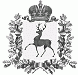 СЕЛЬСКИЙ СОВЕТ РОЖЕНЦОВСКОГО СЕЛЬСОВЕТАШАРАНГСКОГО МУНИЦИПАЛЬНОГО РАЙОНАНИЖЕГОРОДСКОЙ ОБЛАСТИРЕШЕНИЕот 25.10.2019							№ 18О назначении публичных слушанийВ соответствии с Федеральным законом от 06 октября 2003 года № 131-ФЗ «Об общих принципах организации местного самоуправления в Российской Федерации», Уставом Роженцовского сельсовета Шарангского муниципального района Нижегородской области, сельский Совет р е ш и л:1. Назначить публичные слушания в форме рассмотрения проектов муниципальных правовых актов на заседании сельского совета Роженцовского сельсовета с участием представителей общественности на 27 ноября 2019 года на 14 часов, место проведения публичных слушаний – кабинет главы администрации Роженцовского сельсовета: с.Роженцово ул.Учительская д.8.2. Утвердить вопрос, выносимый на публичные слушания: - о бюджете поселения на 2020 год.3.Обнародовать проект бюджета поселения на 2020 год в доступных для ознакомления граждан местах (администрация сельсовета, библиотека с.Роженцово, библиотека д.Поздеево, Ермолинский ФАП, магазин п.Красная Горка).4. Установить, что регистрация участников публичных слушаний начинается за один час до начала публичных слушаний.5. Предложения по проекту «О бюджете поселения на 2020 год» подавать в кабинет специалистов администрации Роженцовского сельсовета: с.Роженцово ул.Учительская д.8 до 25 ноября  2019 года по рабочим дням с 8 до 17 час, перерыв на обед с 12 до 13 час.6. Подготовку и проведение слушаний возложить на постоянную комиссию по бюджетной, финансовой, налоговой политике, социально-экономической политике, социальной защите населения и аграрным вопросам.7. Постоянной комиссии по бюджетной, финансовой, налоговой политике, социально-экономической политике, социальной защите населения и аграрным вопросам определить предварительный состав участников слушаний.8. Результаты публичных слушаний обнародовать в установленном порядке, определенном Уставом Роженцовского сельсовета, а также путем размещения на официальном сайте администрации Шарангского муниципального района в разделе «Сельские поселения - Администрация Роженцовского сельсовета» в течение  трех  дней с момента окончания  слушаний.Глава местного самоуправления					Л.Н.Бахтина